Участие в совместном детском проекте: 
«К чему душа лежит – к тому и руки приложатся»Образовательная деятельность: «Не губи ты жизнь бездельем – занимайся рукодельем»(с участием родителей) 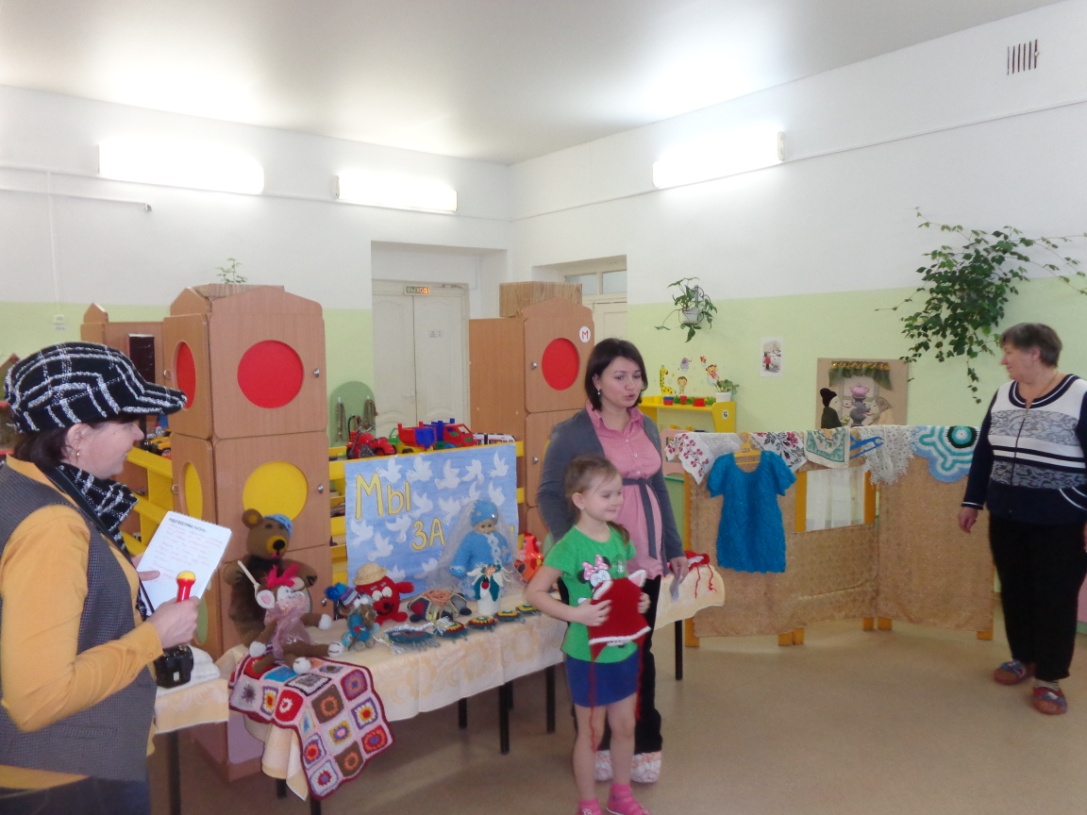 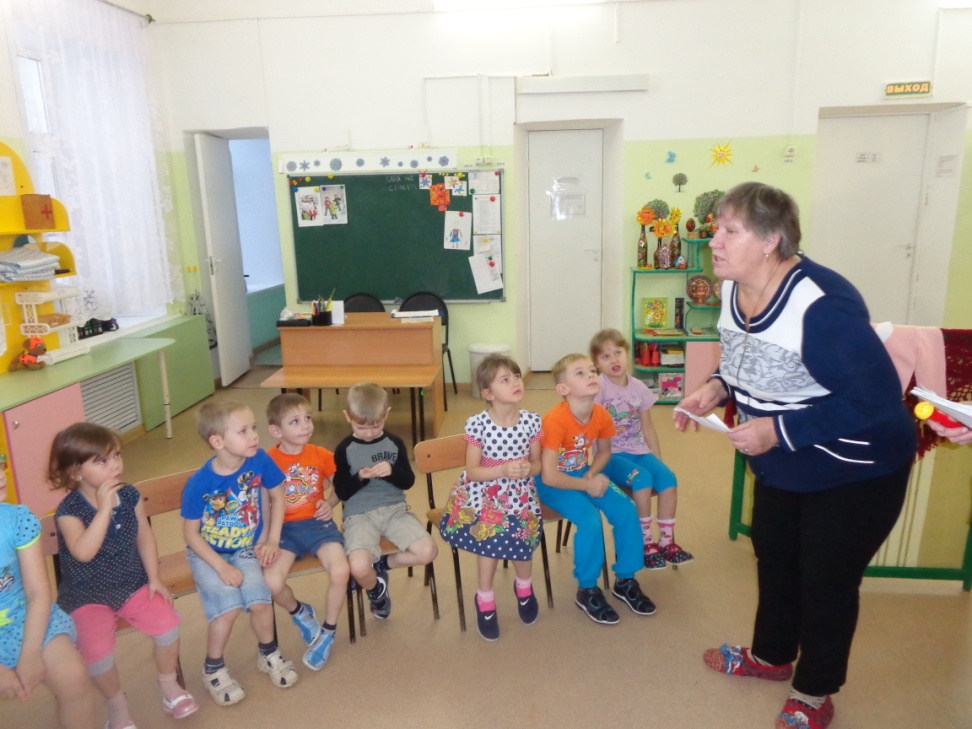 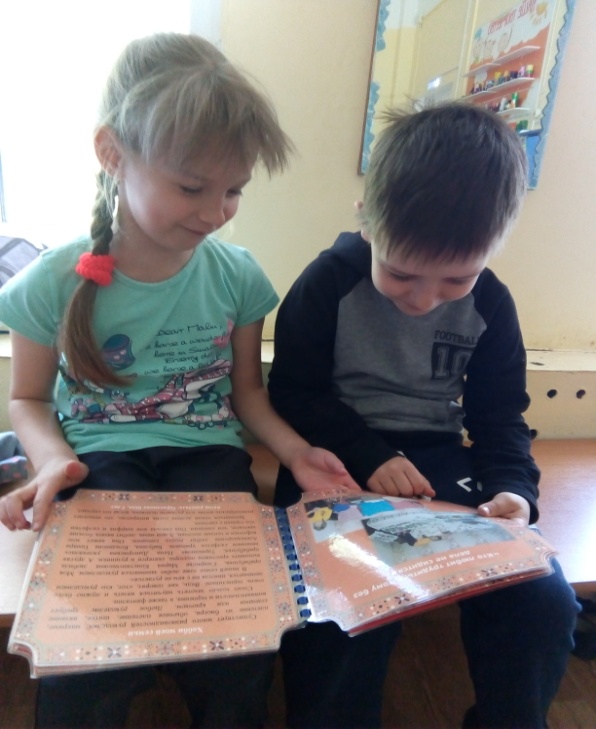 Совместная деятельность.Создание книги о семейном рукоделии«В иных руках горсть пыли в золото превращается»                          2018 г.